В соответствии с постановлением Исполнительного комитета Общероссийского Профсоюза образования №10–4 от 21 декабря 2021 г. об объявлении в 2022 году «Года корпоративной культуры», Президиум областной организации Профсоюза постановляет:	1.  Утвердить Положение о проведении областного конкурса «Лучший информационный стенд первичной и территориальной организации Общероссийского Профсоюза образования в Ростовской области».2.  Положение о проведении областного конкурса «Лучший информационный стенд первичной и территориальной организации Общероссийского Профсоюза образования в Ростовской области» направить во все территориальные организации Профсоюза и первичные профсоюзные организации высшего и среднего профессионального образования, разместить на сайте областной организации Профсоюза.3. Территориальным организациям Профсоюза проинформировать председателей первичных профсоюзных организаций о проведении конкурса.4. Контроль за исполнением настоящего постановления возложить на заместителя председателя областной организации Профсоюза Д.Н. Чихаркину.Председатель Ростовскойобластной организации Профсоюза                                          В.Г. ГайворонскийПриложение 1 Положение о конкурсе«Лучший информационный стенд первичной и территориальной организации Общероссийского Профсоюза образования в Ростовской области»1.Общие положения1.1.	Настоящее Положение определяет порядок организации и проведения конкурса «Лучший информационный стенд первичной и территориальной организации Общероссийского Профсоюза образования в Ростовской области» (далее – Конкурс).1.2. Конкурс организуется Ростовской областной организацией Общероссийского Профсоюза образования (далее – Организатор конкурса) в соответствии с постановлением Исполнительного комитета Общероссийского Профсоюза образования №10-4 от 21 декабря 2021 г. об объявлении в 2022 году «Года корпоративной культуры».1.3.	Конкурс является закрытым и проводится среди первичных и территориальных организаций Общероссийского Профсоюза образования в Ростовской области (далее – Участники).1.4.	Срок проведения Конкурса с 19 октября по 18 ноября 2022 года (включительно).1.5.	Предметом Конкурса является информационный стенд организации Профсоюза (далее – конкурсная работа). 1.6.	Конкурс проводится по следующим номинациям: - «Лучший информационный стенд первичной организации Профсоюза дошкольной образовательной организации»;- «Лучший информационный стенд первичной организации Профсоюза общеобразовательной организации»;- «Лучший информационный стенд первичной организации Профсоюза образовательной организации дополнительного образования»;- «Лучший информационный стенд первичной профсоюзной организации профессиональной образовательной организации»;- «Лучший информационный стенд первичной профсоюзной организации вуза»;- «Лучший информационный стенд территориальной организации Профсоюза».1.7. Контактным лицом Организатора конкурса является Третьяков Дмитрий Николаевич, тел. +7(928) 193-31-01.  2. Условия Конкурса2.1.	Участниками Конкурса могут являться любые первичные или территориальные организации Общероссийского Профсоюза образования, действующие в Ростовской области, заявившиеся на участие в конкурсе. 2.2. Один и тот же участник Конкурса не может быть выдвинут по двум и более номинациям одновременно. 2.3. Конкурсная работа представляется в виде фотографий в формате JPEG (размер изображения – не менее 1200 пикселей по его длинной стороне) в Ростовскую областную организацию Общероссийского Профсоюза образования с приложением заявки на участие в конкурсе (Приложение 1).		Фото должно быть четким и включать в себя полный вид стенда, на нем должны хорошо просматриваться все размещенные материалы (при увеличении), если размер фото этого не позволяет, необходимо сделать дополнительные снимки размещенного контента.2.4.	Награды вручаются победителям (участникам) конкурса за современное и красочное оформление информационных стендов, а также его полное и информативное содержание, которое популяризирует деятельность Профсоюза, отражает текущую и актуальную информацию о деятельности организации Профсоюза в образовательной организации (в территории), включая информацию о деятельности Общероссийского Профсоюза образования и его региональной организации. 2.5.  Конкурсную работу и заявку на участие следует отправлять по адресу электронной почты info@obkomprof.ru в сроки проведения Конкурса.3. Участники Конкурса3.1.	Участники, принимая участие в Конкурсе, соглашаются с правилами проведения Конкурса, изложенными в настоящем Положении.3.2.	Участник вправе обращаться за консультациями, разъяснениями и технической поддержкой по вопросам, связанным с участием в Конкурсе, к Организатору конкурса. 3.3.	Конкурсные работы размещается на информационных ресурсах Организатора конкурса.4. Конкурсное жюри4.1.	 Жюри формирует аппарат Ростовской областной организации Общероссийского Профсоюза образования из числа привлеченных ею экспертов, наиболее компетентных в области информационных направлений работы общественных объединений. 4.2. Число членов жюри - не менее 5 человек. Члены жюри работают на общественных началах. 4.3. Жюри в своей работе вправе истребовать у участников конкурса дополнительные материалы. 4.4. Члены жюри и представляемые ими организации не могут участвовать в конкурсе в качестве номинантов. 4.5. Если в ходе предварительного обсуждения выбор кандидатуры является единогласным, решение может быть принято консенсусом. В отсутствие консенсуса проводится тайное голосование. Жюри проводит голосование столько раз, сколько необходимо для получения большинства голосов («за» или «против») принимающих участие в голосовании членов жюри. 4.6. Члены жюри независимы, принимают решения на основании этических и профессиональных норм и обладают равными правами по принципу: один человек - один голос. 5. Подведение итогов Конкурса5.1.	Решение Конкурсного жюри должно быть принято не позднее 30 ноября 2022 года.5.2.	Решение Конкурсного жюри оформляется протоколами, которые подлежат оглашению на заседании Президиума Ростовской областной организации Общероссийского Профсоюза образования.5.3.	Подведение итогов имеет форму закрытого конкурса. Жюри не обязано публично обосновывать свой выбор того или иного победителя. 5.4.	Решение Конкурсного жюри является окончательным и обязательным для Участников.	5.5. Награждение победителей Конкурса проводится в каждой номинации:- «Лучший информационный стенд первичной организации Профсоюза дошкольной образовательной организации»;- «Лучший информационный стенд первичной организации Профсоюза общеобразовательной организации»;- «Лучший информационный стенд первичной организации Профсоюза образовательной организации дополнительного образования»;- «Лучший информационный стенд первичной профсоюзной организации профессиональной образовательной организации»;- «Лучший информационный стенд первичной профсоюзной организации вуза»;- «Лучший информационный стенд территориальной организации Профсоюза».5.6. Победители награждаются памятным дипломом Ростовской областной организации Общероссийского Профсоюза образования и денежной премией на уставную деятельность организации Профсоюза в размере 5000 (Пять тысяч) рублей.Приложение №2Заявкана участие в областном конкурсе «Лучший информационный стенд первичной и территориальной организации Общероссийского Профсоюза образования в Ростовской области»С условиями Конкурса ознакомлен и согласен. Как автор не возражаю против размещения конкурсной работы на безвозмездной основе в сети Интернет, использования на наружных рекламных носителях на территории РФ, а также публикаций в средствах массовой информации, в том числе посвященных Конкурсу, в некоммерческих целях. В соответствии в Федеральным законом Российской Федерации от 27 июня 2006 года № 152-ФЗ «О персональных данных» даю согласие РООП в течение 5 лет использовать мои вышеперечисленные персональные данные для составления списков участников Конкурса, опубликования списков на сайте, создания и отправки наградных документов Конкурса, рассылки конкурсных материалов, использования в печатных презентационных/методических материалах Конкурса, предоставления в государственные органы власти, организации участия в выставках и других кампаниях.Подпись ___________________                                  Дата подачи заявки «___»__________ 2022г. ВНИМАНИЕ: ПРОСИМ ЗАЯВКУ ЗАПОЛНЯТЬ РАЗБОРЧИВО. НА КАЖДУЮ РАБОТУ ЗАПОЛНЯЕТСЯ ОТДЕЛЬНАЯ ЗАЯВКА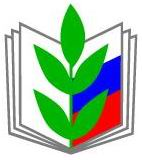 ПРОФЕССИОНАЛЬНЫЙ СОЮЗ РАБОТНИКОВ НАРОДНОГО ОБРАЗОВАНИЯ И НАУКИ РОССИЙСКОЙ ФЕДЕРАЦИИРОСТОВСКАЯ ОБЛАСТНАЯ ОРГАНИЗАЦИЯ ПРОФЕССИОНАЛЬНОГО СОЮЗА РАБОТНИКОВ НАРОДНОГО ОБРАЗОВАНИЯ И НАУКИ РОССИЙСКОЙ ФЕДЕРАЦИИ(РОСТОВСКАЯ ОБЛАСТНАЯ ОРГАНИЗАЦИЯ ОБЩЕРОССИЙСКОГО ПРОФСОЮЗА ОБРАЗОВАНИЯ)ПРЕЗИДИУМПОСТАНОВЛЕНИЕПРОФЕССИОНАЛЬНЫЙ СОЮЗ РАБОТНИКОВ НАРОДНОГО ОБРАЗОВАНИЯ И НАУКИ РОССИЙСКОЙ ФЕДЕРАЦИИРОСТОВСКАЯ ОБЛАСТНАЯ ОРГАНИЗАЦИЯ ПРОФЕССИОНАЛЬНОГО СОЮЗА РАБОТНИКОВ НАРОДНОГО ОБРАЗОВАНИЯ И НАУКИ РОССИЙСКОЙ ФЕДЕРАЦИИ(РОСТОВСКАЯ ОБЛАСТНАЯ ОРГАНИЗАЦИЯ ОБЩЕРОССИЙСКОГО ПРОФСОЮЗА ОБРАЗОВАНИЯ)ПРЕЗИДИУМПОСТАНОВЛЕНИЕПРОФЕССИОНАЛЬНЫЙ СОЮЗ РАБОТНИКОВ НАРОДНОГО ОБРАЗОВАНИЯ И НАУКИ РОССИЙСКОЙ ФЕДЕРАЦИИРОСТОВСКАЯ ОБЛАСТНАЯ ОРГАНИЗАЦИЯ ПРОФЕССИОНАЛЬНОГО СОЮЗА РАБОТНИКОВ НАРОДНОГО ОБРАЗОВАНИЯ И НАУКИ РОССИЙСКОЙ ФЕДЕРАЦИИ(РОСТОВСКАЯ ОБЛАСТНАЯ ОРГАНИЗАЦИЯ ОБЩЕРОССИЙСКОГО ПРОФСОЮЗА ОБРАЗОВАНИЯ)ПРЕЗИДИУМПОСТАНОВЛЕНИЕПРОФЕССИОНАЛЬНЫЙ СОЮЗ РАБОТНИКОВ НАРОДНОГО ОБРАЗОВАНИЯ И НАУКИ РОССИЙСКОЙ ФЕДЕРАЦИИРОСТОВСКАЯ ОБЛАСТНАЯ ОРГАНИЗАЦИЯ ПРОФЕССИОНАЛЬНОГО СОЮЗА РАБОТНИКОВ НАРОДНОГО ОБРАЗОВАНИЯ И НАУКИ РОССИЙСКОЙ ФЕДЕРАЦИИ(РОСТОВСКАЯ ОБЛАСТНАЯ ОРГАНИЗАЦИЯ ОБЩЕРОССИЙСКОГО ПРОФСОЮЗА ОБРАЗОВАНИЯ)ПРЕЗИДИУМПОСТАНОВЛЕНИЕ
«19» октября 2022 г.
г. Ростов-на-Дону
г. Ростов-на-Дону
№ 26-4Выбрать одну номинацию в которой участвуете в конкурсе1. «Лучший информационный стенд первичной организации Профсоюза дошкольной образовательной организации»;2.«Лучший информационный стенд первичной организации Профсоюза общеобразовательной организации»;3. «Лучший информационный стенд первичной организации Профсоюза образовательной организации дополнительного образования»;4. «Лучший информационный стенд первичной профсоюзной организации профессиональной образовательной организации»;5. «Лучший информационный стенд первичной профсоюзной организации вуза»;6. «Лучший информационный стенд территориальной организации Профсоюза».Наименование организацииФИО председателя организации Профсоюза (полностью)Количество членов ПрофсоюзаКонтактный телефон председателя